На Львівщині мешкає найбільше бізонів в Україні Умови проживання тварин на мисливських угіддях відповідають їхньому природному середовищу, враховуючи наявність кормів і захисних функцій.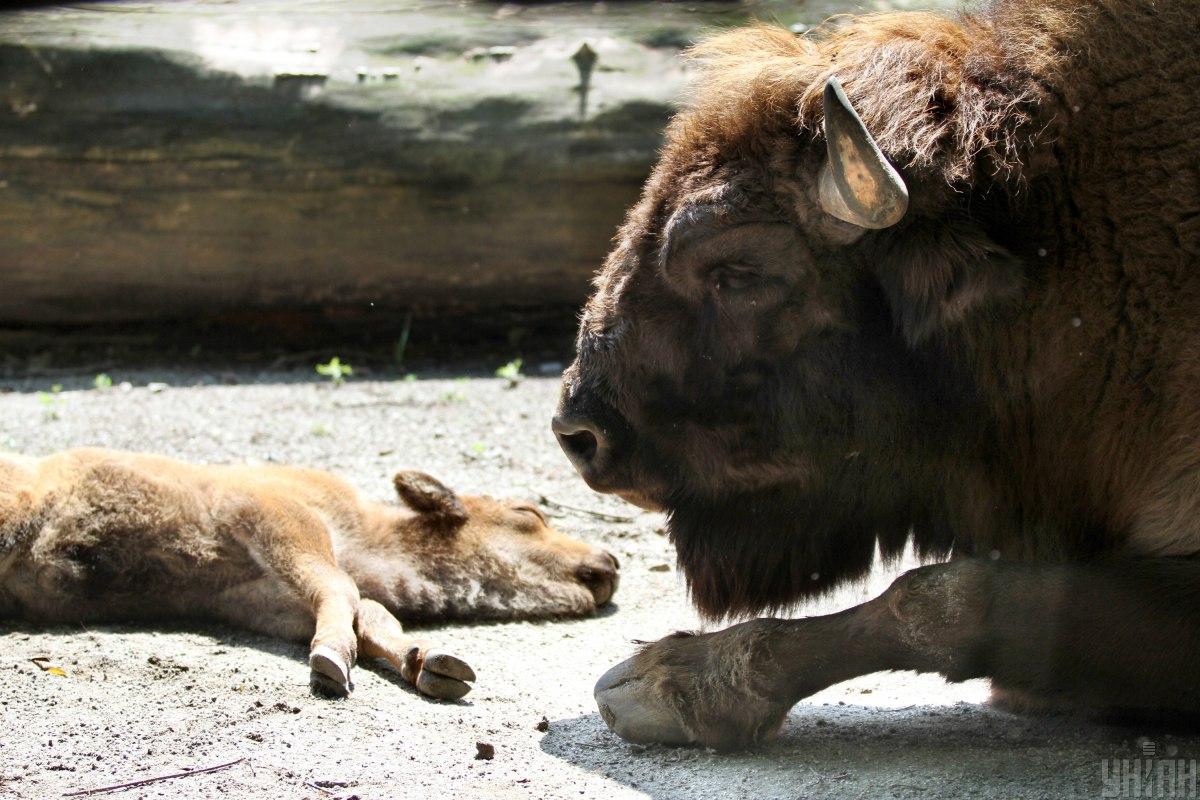 Найбільше в Україні поселення бізонів базується на теренах Бродівського лісфонду / фото УНІАННа Львівщині зафіксовано найбільшу популяцію бізонів в Україні. Поселення зубрів базується на теренах Бродівського лісфонду. Про це повідомляє державне підприємство "Ліси України".Зазначається, що умови проживання бізонів на мисливських угіддях відповідають їхньому природному середовищу, враховуючи наявність кормів і захисних функцій.Більшість цих тварин належать до підвиду, який характеризується найбільшими розмірами серед усіх видів бізонів за величиною тіла та масою, зауважують фахівці з лісового господарства."Чисельність стада залежить від умов і потреб тварин. Впливає на це і якісний догляд фахівців, охорона, забезпечення водопоєм, підгодівля тварин. Впливають також природні фактори – старіння бізонів і їхня природна смертність", – повідомляють у ДП.Бізони в Україні - історіяНа півдні України в степах паслися величезні череди бізонів. Первісні мешканці цього краю полювали на бізонів: череду тварин заганяли до краю глибокого яру, після цього тих тварин, що впали вниз, добивали списами, а пізніше стрілами.На Донбасі, на правому березі річки Кринки, в районі Амвросіївки знайдене кладовище кісток бізонів. На площі близько 200 м² знайдено рештки 983 степових бізонів.